Ո Ր Ո Շ ՈՒ Մ«15»    մարտի  2023 թվականի N   51-ԱՀԱՅԱՍՏԱՆԻ ՀԱՆՐԱՊԵՏՈՒԹՅԱՆ ՇԻՐԱԿԻ ՄԱՐԶԻ ԳՅՈՒՄՐԻ ՔԱՂԱՔԻ ՕՂԱԿԱՅԻՆ ՓՈՂՈՑԻ ՀԻՄՆԱՆՈՐՈԳՄԱՆ ԱՇԽԱՏԱՆՔՆԵՐԻ ԿԱՏԱՐՄԱՆ ՆՊԱՏԱԿՈՎ ՇԻՆԱՐԱՐՈՒԹՅԱՆ ԹՈՒՅԼՏՎՈՒԹՅԱՆ ՏՐԱՄԱԴՐՄԱՆ ՀԱՄԱՐ ՊԱՀԱՆՋՎՈՂ ՏԵՂԱԿԱՆ ՏՈՒՐՔԻ ԵՎ ՎՃԱՐԻ ԱՐՏՈՆՈՒԹՅՈՒՆՆԵՐ ԿԻՐԱՌԵԼՈՒ ՄԱՍԻՆ  Ղեկավարվելով «Տեղական ինքնակառավարման մասին» օրենքի 18-րդ հոդվածի 1-ին մասի 42-րդ կետով, «Տեղական տուրքերի և վճարների մասին» օրենքի 16-րդ հոդվածի 1-ին և 3-րդ մասերով՝ Հայաստանի Հանրապետության Շիրակի մարզի Գյումրի համայնքի ավագանին որոշում է.Կիրառել արտոնություններ Հայաստանի Հանրապետության Շիրակի մարզի Գյումրի քաղաքի Օղակային փողոցի հիմնանորոգման աշխատանքների կատարման համար շինարարության թույլտվության 300000 (երեք հարյուր հազար) Հայաստանի Հանրապետության դրամ տեղական տուրքի և 524400 (հինգ հարյուր քսանչորս հազար չորս հարյուր) Հայաստանի Հանրապետության դրամ տեղական վճարի նկատմամբ: Կառուցապատողին ազատել սույն որոշման 1-ին կետում նշված տեղական տուրքի և վճարի վճարումներից:Սույն որոշումն ուժի մեջ է մտնում կառուցապատողին իրազեկելու օրվան հաջորդող օրվանից:                  Հայաստանի Հանրապետության Շիրակի մարզի Գյումրի համայնքի ավագանիԿողմ (24)                                      Դեմ (0)                             Ձեռնպահ (2)ՀԱՅԱՍՏԱՆԻ ՀԱՆՐԱՊԵՏՈՒԹՅԱՆ ՇԻՐԱԿԻՄԱՐԶԻ ԳՅՈՒՄՐԻ ՀԱՄԱՅՆՔԻ ՂԵԿԱՎԱՐ՝		                                   ՎԱՐԴԳԵՍ  ՍԱՄՍՈՆՅԱՆԻՍԿԱԿԱՆԻՀԵՏ ՃԻՇՏ է՝  ԱՇԽԱՏԱԿԱԶՄԻ ՔԱՐՏՈՒՂԱՐ՝                                                                        ԿԱՐԵՆ ԲԱԴԱԼՅԱՆք. Գյումրի«15» մարտի  2023 թվական   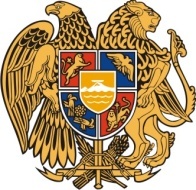 Հ Ա Յ Ա Ս Տ Ա Ն Ի     Հ Ա Ն Ր Ա Պ Ե Տ Ո Ւ Թ Յ ՈՒ ՆՇ Ի Ր Ա Կ Ի   Մ Ա Ր Զ Գ Յ ՈՒ Մ Ր Ի   Հ Ա Մ Ա Յ Ն Ք Ի   Ա Վ Ա Գ Ա Ն Ի3104 , Գյումրի, Վարդանանց հրապարակ 1Հեռ. (+374  312)  2-22-00; Ֆաքս (+374  312)  3-26-06Էլ. փոստ gyumri@gyumri.am